ПРЕСС-РЕЛИЗк первенству России и Всероссийским соревнованиям по гребле на байдарках и каноэ среди юниоровС 8 по 12 августа в Казани пройдет первенство России и Всероссийские соревнования по гребле на байдарках и каноэ среди юниоров и юниорок до 19 лет (2002-2004 года рождения). В соревнованиях на базе Центра гребных видов спорта (ул. Хади Такташа, 122) примут участие порядка 300 юношей и девушек из 25 регионов Российской Федерации.Республики Татарстан представят 7 спортсменов: Булат Хамидулин, Динар Байрамгалеев, Никита Лёвин, Ильсаф Мухаметзянов, Кирилл Николаевский, Сергей Пучков и Родион Романов.Церемония открытия соревнований состоится 8 августа в 14:30 (время ориентировочное). Контактное лицо: Михаил Ченцов, тел.: 8-962-578-67-87Расписание8 августа09.00-12.30 – Утренняя программа, предварительные заезды; 15.00-17.30 – Вечерняя программа, полуфинальные заезды.9 августа09.00-12.00 – Утренняя программа, финальные заезды (1000 метров);15.00-17.30 – Вечерняя программа, предварительные заезды.10 августа 09.00-11.20 – Утренняя программа, полуфинальные заезды; 15.00 -17.45 – Вечерняя программа, финальные заезды (500 метров).11 августа09.00-15.20 – Утренняя программа, предварительные и полуфинальные заезды; 16.00-18.40 – Вечерняя программа, финальные заезды (200 метров).12 августа09.00-11.00 – Предварительные, полуфинальные и финальные заезды (эстафета 4х200м);12.00 -15.00 – Финальные заезды (5000 метров).МИНИСТЕРСТВО СПОРТА РЕСПУБЛИКИ ТАТАРСТАНМИНИСТЕРСТВО СПОРТА РЕСПУБЛИКИ ТАТАРСТАН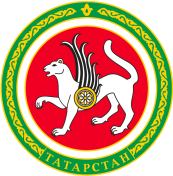 ТАТАРСТАН РЕСПУБЛИКАСЫ СПОРТ МИНИСТРЛЫГЫТАТАРСТАН РЕСПУБЛИКАСЫ СПОРТ МИНИСТРЛЫГЫул.Петербургская, д.12, г.Казань, 420107ул.Петербургская, д.12, г.Казань, 420107Петербургская урамы, 12 нче йорт, Казан шәһәре, 420107Петербургская урамы, 12 нче йорт, Казан шәһәре, 420107Тел.: (843) 222-81-01, факс: (843) 222-81-79. E-mail: mdmst@tatar.ru, http://minsport.tatarstan.ruТел.: (843) 222-81-01, факс: (843) 222-81-79. E-mail: mdmst@tatar.ru, http://minsport.tatarstan.ruТел.: (843) 222-81-01, факс: (843) 222-81-79. E-mail: mdmst@tatar.ru, http://minsport.tatarstan.ruТел.: (843) 222-81-01, факс: (843) 222-81-79. E-mail: mdmst@tatar.ru, http://minsport.tatarstan.ruТел.: (843) 222-81-01, факс: (843) 222-81-79. E-mail: mdmst@tatar.ru, http://minsport.tatarstan.ruТел.: (843) 222-81-01, факс: (843) 222-81-79. E-mail: mdmst@tatar.ru, http://minsport.tatarstan.ru